CORSO PER CENTRALINISTA TELEFONICO NON VEDENTEInformazioni utili all’invio candidatureIl corso: si svolgerà a Genova, nel 2020, il “Corso per Centralinista telefonico non vedente” finanziato da Regione Liguria e cofinanziato da IRIFOR, realizzato da Istituto David Chiossone onlus con la collaborazione di UICI Liguria. Rivolto a 15 allievi, ha durata complessiva di 1000 ore (900 di aula e 100 di stage), si concluderà entro il 2020, per un impegno indicativo di 7 ore circa al giorno tra lezioni, esercitazioni e stage finale. La partecipazione è gratuita e al termine è previsto il rilascio della qualifica di centralinista.Destinatari: possono candidarsi soggetti ciechi assoluti o con un residuo visivo non superiore a 1/10 in entrambi gli occhi anche con correzioni di lenti, in stato di disoccupazione, che abbiano già compiuto il 21° anno di età e siano residenti o domiciliati nel territorio della regione Liguria.  Candidatura: a partire dal 16 dicembre 2019 è possibile presentare domanda per partecipare alle selezioni di ammissione. La domanda di candidatura va presentata tramite l’apposita SCHEDA DI ISCRIZIONE (scaricabile dal sito www.chiossone.it e dai siti dell’UICI) compilata e firmata, sulla quale sia apposta marca da bollo da euro 16,00, utile anche all’autocertificazione dello stato di disoccupazione.Alla Scheda devono essere allegati (pena l’inammissibilità della domanda) i seguenti documenti:Informativa al trattamento dati personali (scaricabile dal sito www.chiossone.it e dai siti dell’UICI) compilata e firmata,copia del documento di identità,copia del certificato di invalidità. Tutta la documentazione deve pervenire all’Istituto Chiossone, che realizza il corso, entro e non oltre il 14 gennaio 2020, tramite una di queste modalità:tramite PEC all’indirizzo   ufficiopersonale@pec.chiossone.it  tramite Raccomandata con ricevuta di ritorno o tramite Raccomandata a mano, all’indirizzo: Istituto David Chiossone Onlus, Corso Carlo Armellini 11, 16122 Genova. Selezione: Alle domande che risulteranno ammissibili sotto l’aspetto documentale seguirà la convocazione a Genova il 20 e 21 gennaio 2020 per la selezione (test di ingresso e colloquio di valutazione). La commissione esaminatrice rileverà la motivazione, la padronanza della lingua italiana, le competenze di base di informatica e di lingue straniere. Saranno ammessi al corso i primi 15 della graduatoria finale e convocati entro la fine del mese di gennaio 2020. il Corso inizierà ai primi di febbraio 2020.Per maggiori informazioni sul corso e sulla candidatura è possibile rivolgersi su appuntamento alle sedi UICI provincialio all’Istituto Chiossone: telefono 010 83421   e-mail  formazione@chiossone.it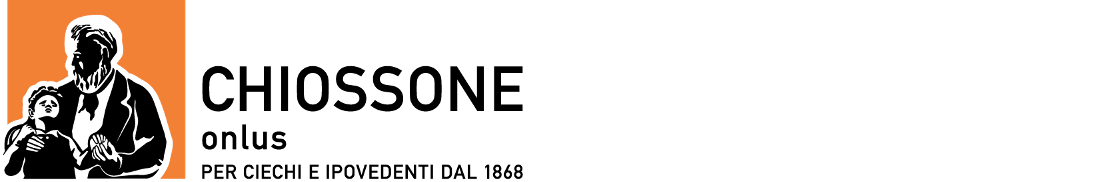 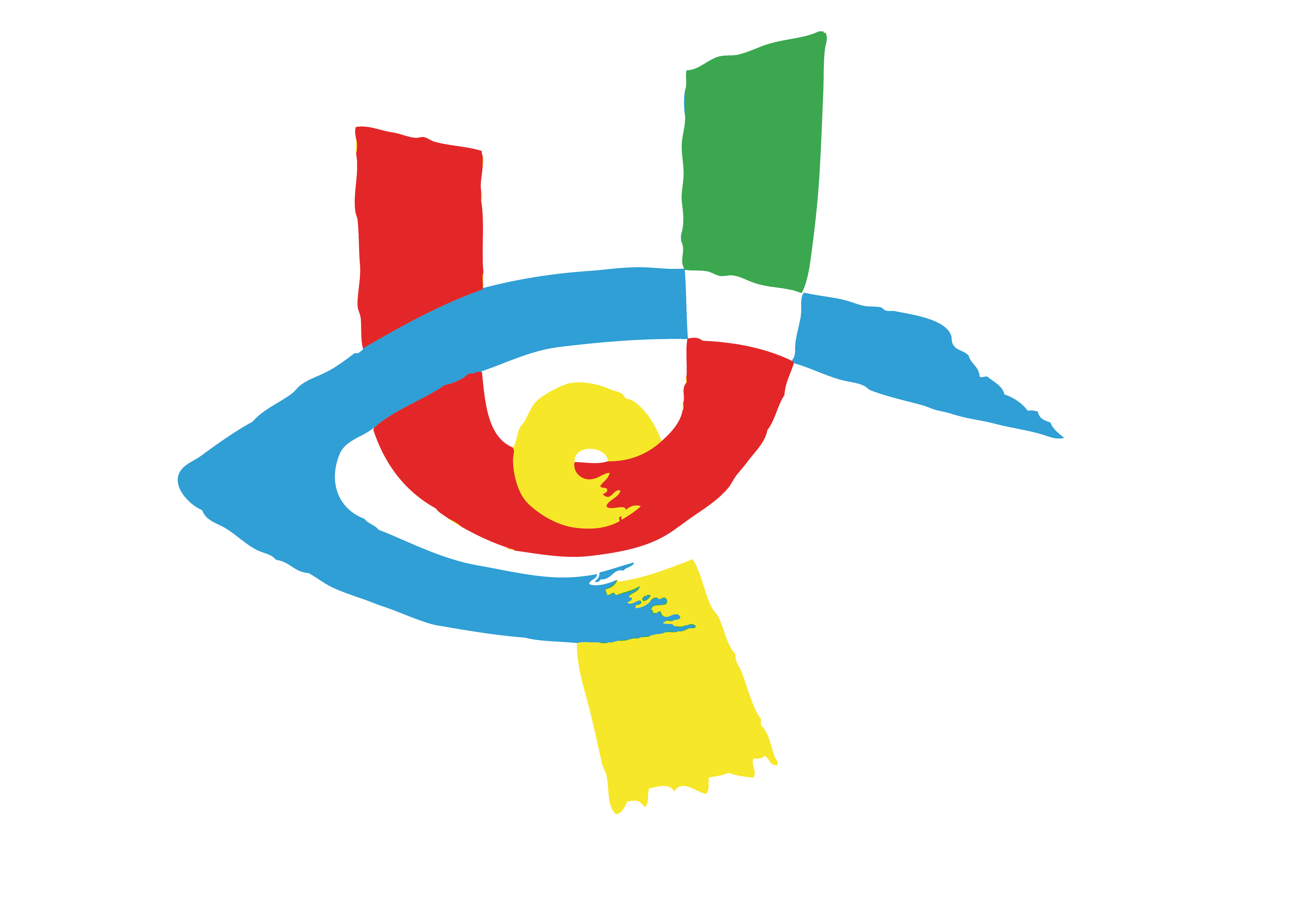 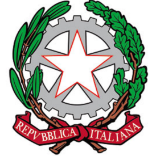 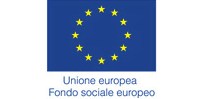 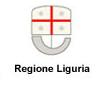 .